Metodické doporučeníPrezentace výsledků projektu – elevator speechTechnika prezentace ve výtahu nachází své uplatnění nejen v projektovém řízení, ale v komunikaci obecně, například v managementu, reklamě apod. Tato technika rozvíjí měkké dovednosti a klíčové kompetence žáků. Tuto techniku lze s žáky nacvičovat při tvorbě projektového záměru, ale i při prezentování výsledků či obhajobě projektů. Tento nástroj lze využít i při obhajobě práce například při soutěžích.________________________________________________________Prezentace ve výtahu – elevator speech (či elevator pitch)Někdy označována jako elevator speech nebo elevator pitch. Krátká výstižná prezentace, jejímž cílem je nalákat či zaujmout posluchače. Svůj název získává odvozením od toho, že ty nejzásadnější informace bychom měli stihnout sdělit svému spolucestujícímu při jízdě výtahem. Doporučuje se délka v rozsahu 30–60 sekund, odhadem tedy 35–60 slov. Lze ji využít například při zahájení prezentace, aby posluchači vyhodnotili, zda chtějí dále poslouchat nebo ne, zda je nabízený produkt nebo aktivita zajímají.TIP:
Zeptejte se žáků, jestli se někdy s podobnou krátkou a poutavou řečí setkali.
Můžete využít také reklamy či videa z TikToku a diskutovat s žáky o tom, která videa je zaujala, čím a proč, zda například o daném tématu na základě zhlédnutí videa vyhledávali další informace nebo produkt zakoupili.V rámci analýzy reklam a videí z TikToku či dalších sociálních sítí můžete vyzvat žáky, aby vybírali pouze klíčové momenty – věty, tvrzení, zvolání, které upoutávají jejich pozornost nejvíce.Vytvořte ke svému projektu krátkou prezentaci v délce maximálně 1 minuty, kde shrnete nejzásadnější informace o projektu: proč projekt vznikl, cíl, harmonogram, očekávané výsledky a dopad.TIP:
Ať si žáci nejprve zkusí vytvořit myšlenkovou mapu či si udělají poznámky, které následně budou upravovat a tvořit z nich svou krátkou prezentaci.Můžeme pomoci žákům následující otázkami:Co chceme, aby si posluchač zapamatoval?Co by posluchače mohlo zaujmout?Co je na naší práci/ projektu to nejdůležitější?Co se nám opravdu povedlo? Z čeho mám/ máme radost?Proč by posluchače měla naše prezentace, resp. náš projekt zajímat?Jaká tři klíčová slova by nejlépe vystihla náš projekt? Autor: Tomáš Botlík Nuc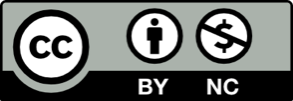 Toto dílo je licencováno pod licencí Creative Commons [CC BY-NC 4.0]. Licenční podmínky navštivte na adrese [https://creativecommons.org/choose/?lang=cs].